附件一：重庆医科大学财务网报平台登录步骤一、校园网主页登录第一步：请先访问重庆医科大学校园网主页（www.cqmu.edu.cn），在中左下侧“服务系统”栏目，点击“财务管理平台”；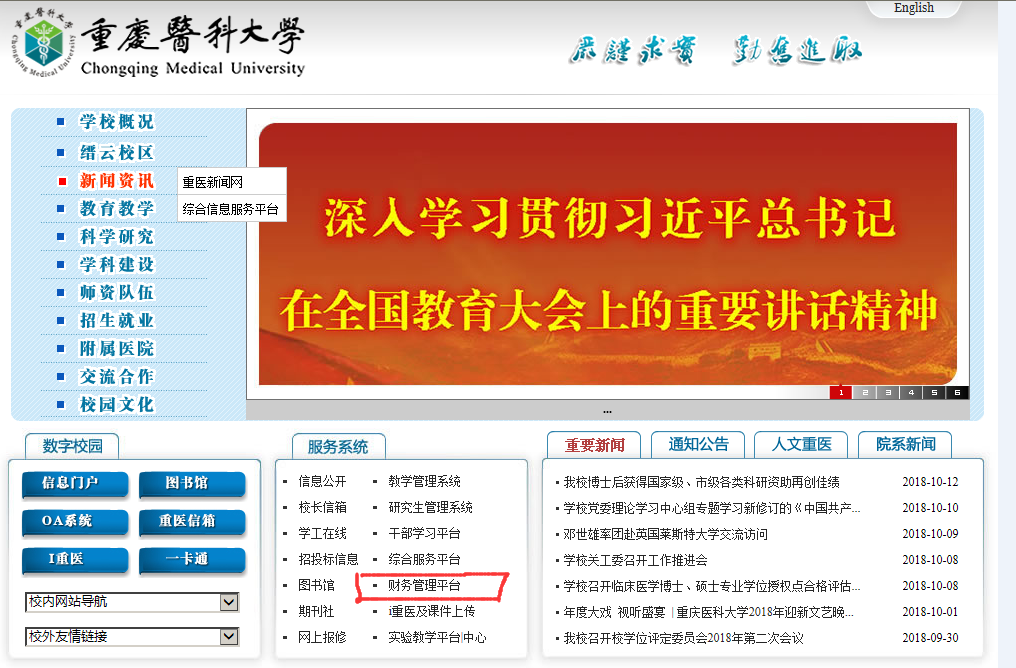 第二步：点击“财务管理平台”，登陆窗口见下图：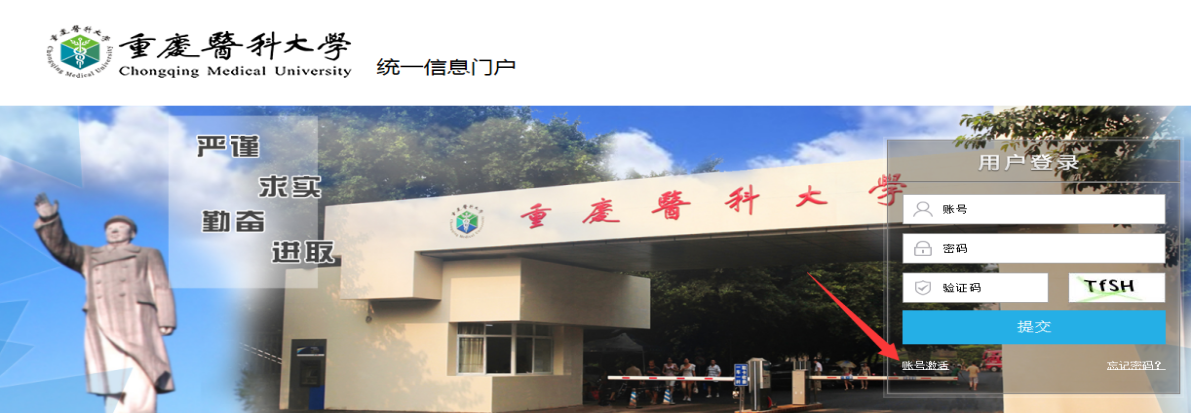 账号：工号（或学号）密码：信息门户登录密码（未修改过信息门户密码的，初始密码为身份证后六位）提示：如果该步骤登录出现账户或密码问题，请联系：68485798，信息中心刘杰老师、陈方方老师。第三步：安装网上服务平台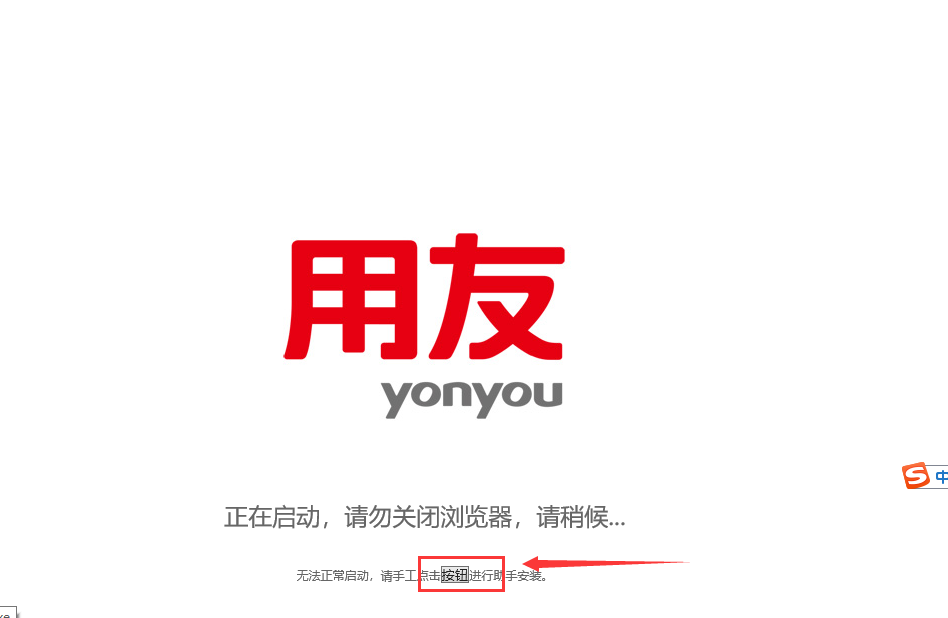 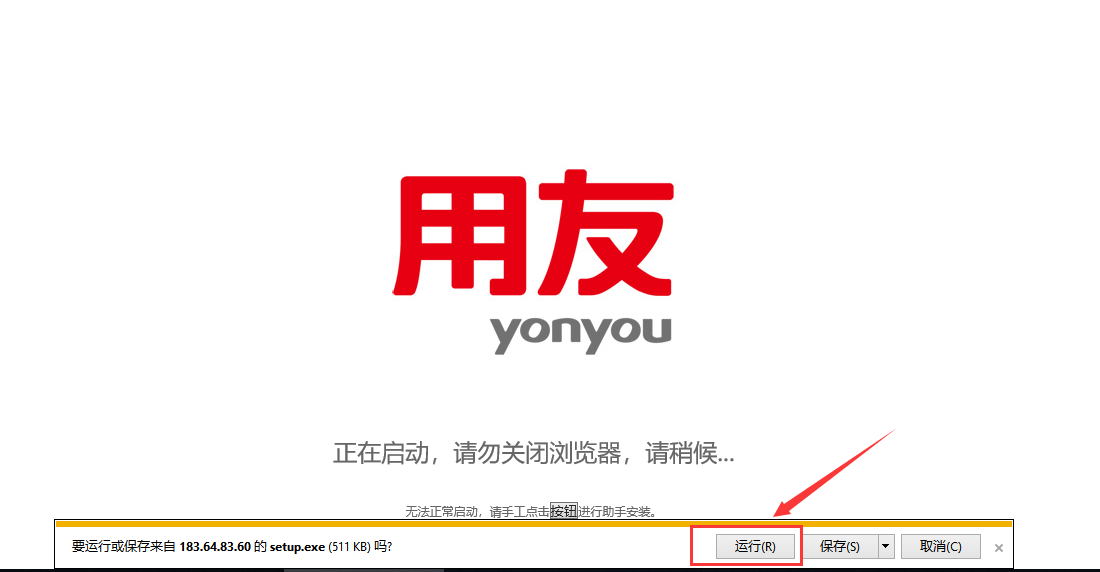 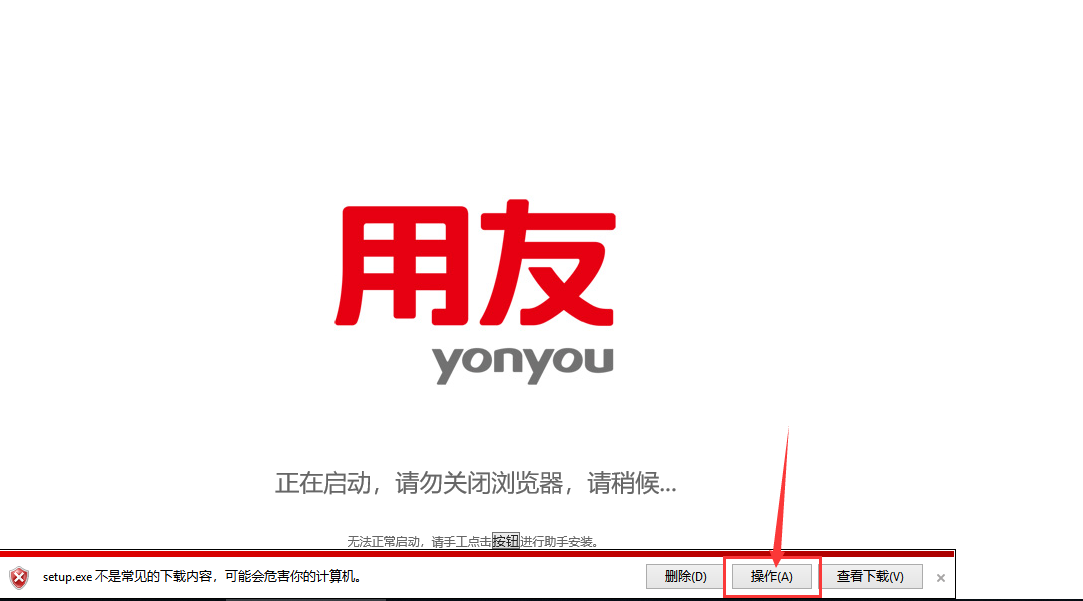 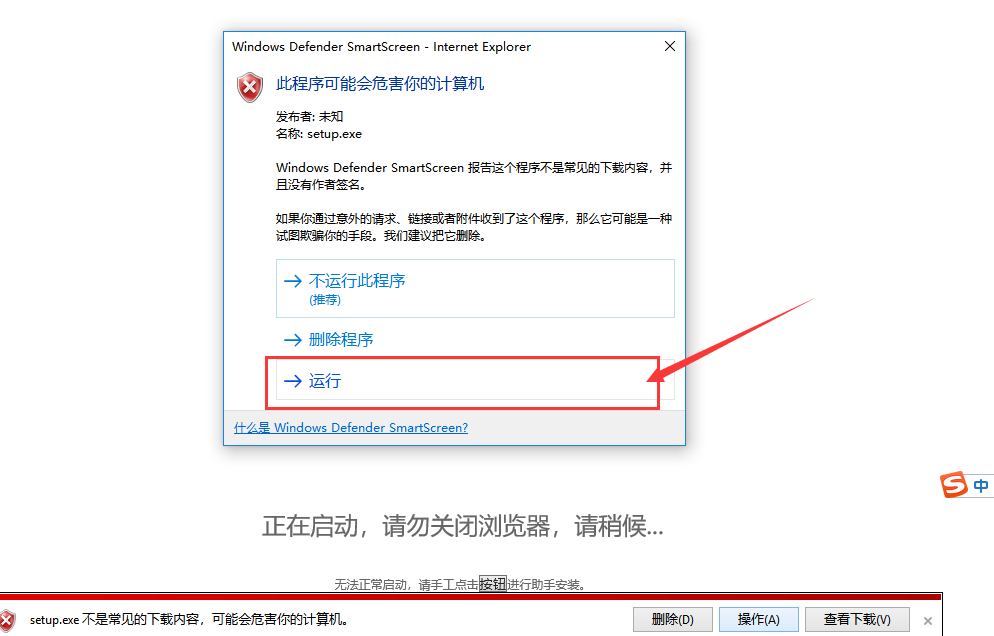 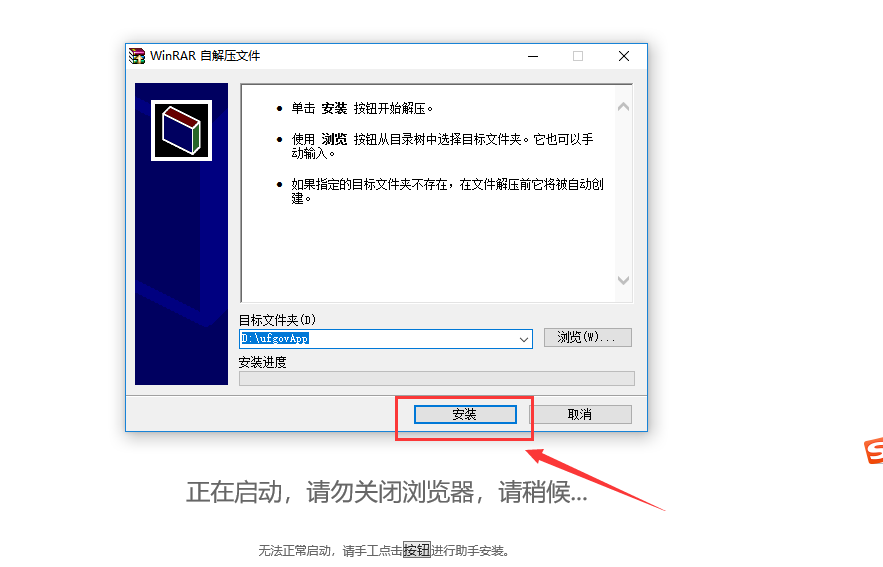 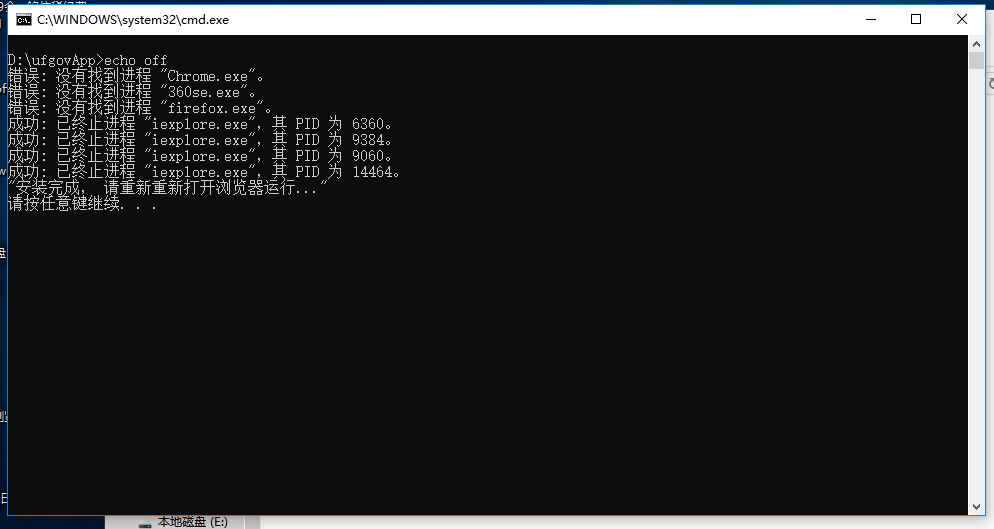 （注：软件安装完成以后会自动关闭浏览器，需重新进入重庆医科大学网站登录）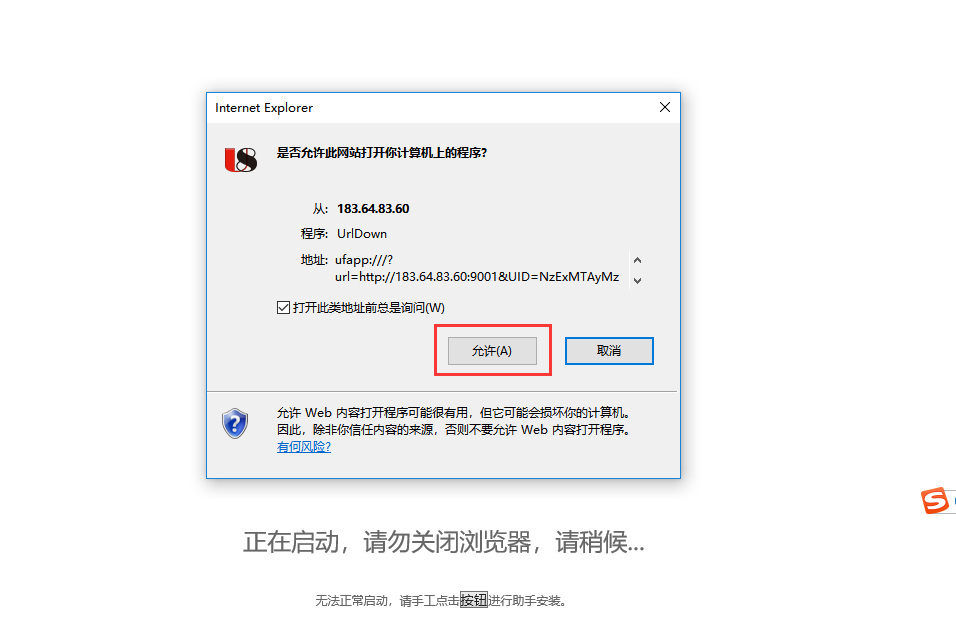 第四步：登录后提示密码修改，可以修改密码，也可以选择“跳过”，然后显示如下屏幕信息：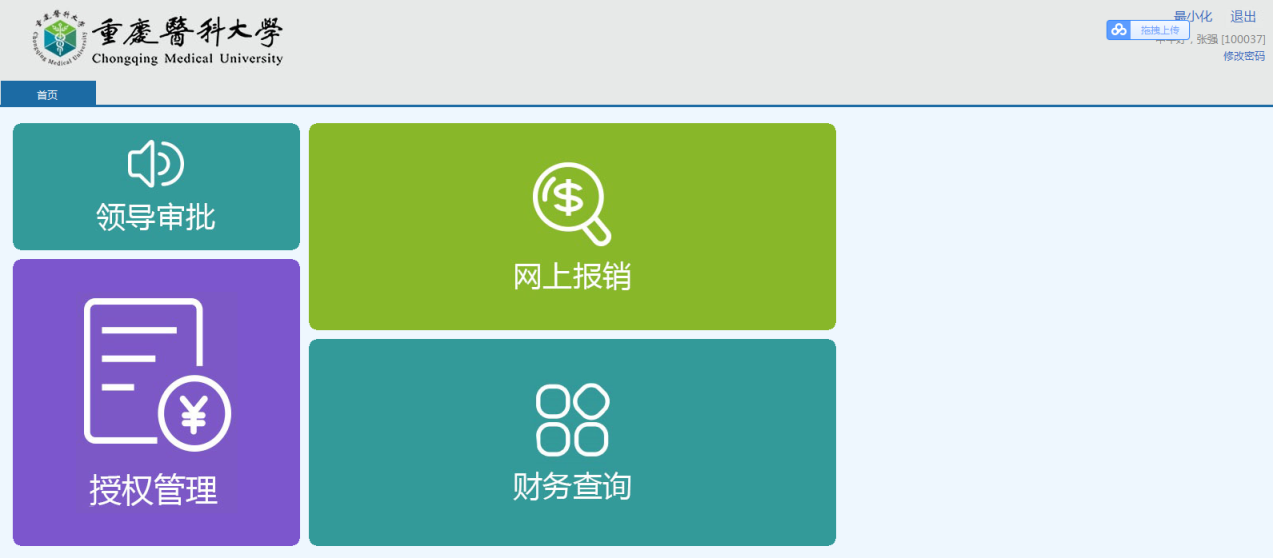 移动鼠标至不同颜色区域，系统提示不同应用功能。提示：同学们初次使用需要进行账号激活，设置密码，完成注册后即可访问，已完成激活的则不需要再次激活。二、IP地址登录登录地址：http://183.64.83.60:9001，具体操作步骤同上。三、手机微信公众号登录财务管理平台也可以利用手机微信公众号进行关注后登录，登录步骤如下：1、打开手机微信→找到手机屏幕底部“通讯录”并打开→选择“公众号”→找到手机屏幕顶部的“+” →输入“重庆医科大学财务处”，点击“关注”2、关注成功后，在手机屏幕右下角找到并点击“个人中心”→“我的信息”，输入账号、密码、验证码进行绑定（或解绑）：户名：工号密码：原一卡通账务查询密码，未修改过密码的，密码为身份证后六位。3、登录成功，既可以进行相应数据的查询及业务的办理。提示：（1）登录账户和密码如有问题，请联系：68486151,伍老师；（2）系统登录后如对查询操作不明白的，请联系：15310905095，李硕老师，或者加QQ群686675567。四、该系统目前在正在持续建设和完善中，各位老师和同学在使用中如遇到什么问题，或者有什么意见和建议，烦请和我们多联系，联系电话：68485164,13308382296张老师，或者加QQ群直接发信息也行。附件二：报销业务审核流程及节点说明：1、对于各附属医院，设置了科研处或者科研管理科的，“部门负责人（或二级单位分管领导）”是指科研管理处处长（或科长）或分管科研的院长（或副院长），二者其中之一签字即可进入下一审核节点，不再要求科研处（科）长和分管院领导同时签字认可。2、当项目负责人和审批人为同一人时，报销审批实行回避原则，交叉审批，由部门其它领导审批。经费类别经费项目业务类型金额经办项目负责人财务预审部门负责人（或二级单位分管领导）校科研处负责人分管科研校领导分管财务校领导科研经费科研经费公务借款0＜金额≤50000√√√√√科研经费科研经费公务借款50000＜金额≤100000√√√√√√科研经费科研经费公务借款100000＜金额√√√√√√√科研经费科研经费差旅费报销单0＜金额≤50000√√√科研经费科研经费差旅费报销单50000＜金额≤100000√√√√科研经费科研经费差旅费报销单100000＜金额≤200000√√√√√科研经费科研经费差旅费报销单200000＜金额√√√√√√科研经费科研经费直接费用0＜金额≤50000√√√科研经费科研经费直接费用50000＜金额≤100000√√√√科研经费科研经费直接费用100000＜金额≤200000√√√√√科研经费科研经费直接费用200000＜金额√√√√√√科研经费科研经费间接费用（部门间接费用）0＜金额≤20000√√√√√科研经费科研经费间接费用（部门间接费用）20000＜金额√√√√√√